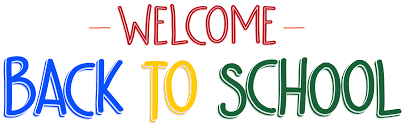 Dear Parents/Carers,Happy New Year! Now we have finished our second week back at school and all the children have settled in, even with assessments taking place, I would like to take this opportunity to wish you all warm welcome back to a new term here at Ashurst Wood Primary, I do hope you all had a wonderful break. We are very excited about the new term and for all the new learning which will be taking place. The topic planned for Key Stage 2 is ‘Dangerous Earth’With regard to homework, Mathletics will continue to be set on a Wednesday. We will shortly be sending home a list of words for your child to practice at home. Last week the children were busy undertaking a baseline assessment on a selection of words, which will help to generate a group of words for your child to focus on.  These words are based on the Sir Linkalot bundles, therefore using this resource will prove useful. The words which will be sent home will be personalised for your child following a baseline assessment. The children will have these words for 3 weeks, before they are tested, at which point a new selection of words will be issued.  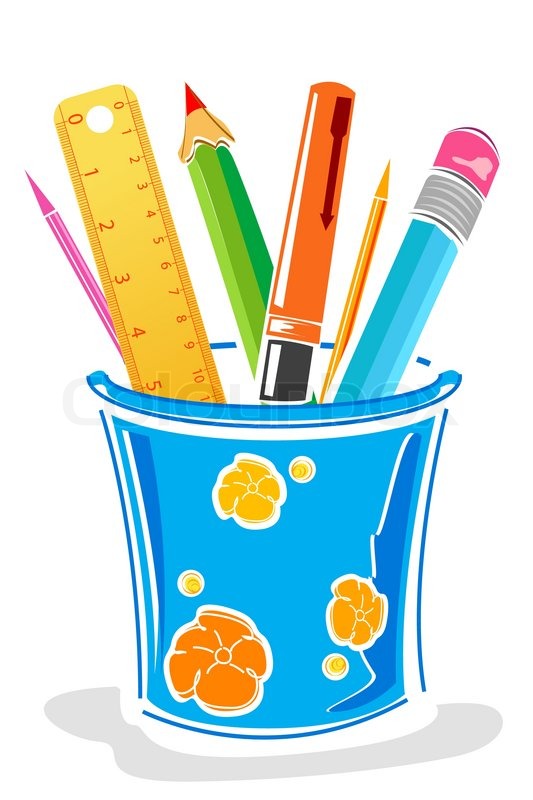 In addition to this, we do encourage the children to continue daily reading and frequent times tables practice. Please also ensure children have the correct stationary necessary for the school day, so that the children are not hunting around for pens or pencils when they should be learning.  We want to ensure that the maximum learning can take place. I wish to thank you for your continued support and I am looking forward to working with you all again this term. Please do not hesitate to speak to any member of the team, if you have any questions or concerns.Kind regards, Mrs Davis 